En esta guía encontrarán las instrucciones para elaborar una reseña sobre una charla TED, para hacerlo sigue los siguientes pasos:1. Selecciona una charla TED del listado que aparece más abajo, según tu interés personal. 2. Ve el video y toma apuntes sobre el contenido del discurso. Si es necesario ve la charla más de una vez. 3. Lee la pauta de evaluación que se adjunta al final de esta guía.4. Planifica tu escritura siguiendo el siguiente esquema:5. Escribe el borrador con todas las partes y envíalo por correo a eparra@sanfernandocollege.clOpciones de video para elegir: (Todos los videos los puedes encontrar en youtube)- ¿Las escuelas matan la creatividad?, Ken Robinson (educación).
- El poderoso derrame de iluminación, Jill Bolte Taylor (medicina).- Cómo convertir al estrés en tu amigo, Kelly McGonigal (psicología). - El peligro de la historia única, Chimamanda Adichie (antropología). - La tecnología que cambia nuestra vida, Miguel García (tecnología). No olvidar los aspectos formales: Documento Word, Letra Times New Roman 12, Espaciado 1,15; Texto justificado (alineación), Márgenes normales, No debe superar las 500 palabras (utilizar el contador de palabras de word).Rúbrica de evaluaciónAsignatura: Lectura y escritura especializadasAsignatura: Lectura y escritura especializadasN° de la guía: Guía Nº10Título de la Guía: Unidad Nº2: Conociendo comunidades especializadas 29 Junio 2020Título de la Guía: Unidad Nº2: Conociendo comunidades especializadas 29 Junio 2020Título de la Guía: Unidad Nº2: Conociendo comunidades especializadas 29 Junio 2020Objetivo de Aprendizaje: OA 1: Producir textos pertenecientes a diversos géneros discursivos académicos, en los cuales se gestione información recogida de distintas fuentes y se demuestre dominio especializado de un tema. Objetivo de Aprendizaje: OA 1: Producir textos pertenecientes a diversos géneros discursivos académicos, en los cuales se gestione información recogida de distintas fuentes y se demuestre dominio especializado de un tema. Objetivo de Aprendizaje: OA 1: Producir textos pertenecientes a diversos géneros discursivos académicos, en los cuales se gestione información recogida de distintas fuentes y se demuestre dominio especializado de un tema. Nombre Estudiante: Nombre Estudiante: Curso: 3º Medio ElectivoInstrucciones Generales:Realice en su cuaderno las actividades de esta guía (Si imprime, archívela en la carpeta de la asignatura).Debe realizar la guía de manera individual, leerla completamente y responderla en su totalidad.Lea con detención y responda en el espacio asignado.Esta actividad será revisada según corresponda y podría ser evaluada.Instrucciones Generales:Realice en su cuaderno las actividades de esta guía (Si imprime, archívela en la carpeta de la asignatura).Debe realizar la guía de manera individual, leerla completamente y responderla en su totalidad.Lea con detención y responda en el espacio asignado.Esta actividad será revisada según corresponda y podría ser evaluada.Instrucciones Generales:Realice en su cuaderno las actividades de esta guía (Si imprime, archívela en la carpeta de la asignatura).Debe realizar la guía de manera individual, leerla completamente y responderla en su totalidad.Lea con detención y responda en el espacio asignado.Esta actividad será revisada según corresponda y podría ser evaluada.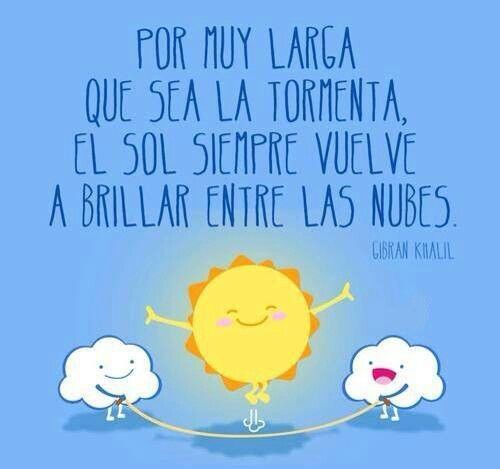 Resuelva sus dudas escribiendo un mail a: eparra@sanfernandocollege.clNo olvide incorporar su nombre, curso y nº de guía correspondiente.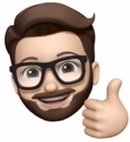 Atte. Profe Eric Parra M.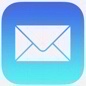 Trabaje con ánimo y optimismo#QuédateEnCasaResuelva sus dudas escribiendo un mail a: eparra@sanfernandocollege.clNo olvide incorporar su nombre, curso y nº de guía correspondiente.Atte. Profe Eric Parra M.Trabaje con ánimo y optimismo#QuédateEnCasaEvaluación formativaEn la guía anterior trabajamos con diferentes textos según el ámbito académico al que pertenecían y sus características particulares. Completa mencionando al menos tres características:1.2.3.PárrafoDescripciónApuntesPárrafo 1Contextualización: ¿Quién es el emisor del texto? ¿De qué se trata la conferencia? Párrafo 2Descripción y evaluación:
¿Qué ideas estructuran el discurso?
Aborda una por párrafo y desarróllala. Párrafo 3Recuerda no profundizar en detalles, a menos que haya algún ejemplo que ilustre una idea clave. Párrafo 4La extensión del desarrollo de tu texto dependerá de cuántas ideas clave incorpores Párrafo 5Conclusión:
Reitera la idea principal de tu reseña y comenta qué aporte constituye la conferencia y haz mención a quiénes se la recomendarías. CriterioIdeal (4pts)Destacado (3pts)Competente (2pts)Por mejorar (1pt)1. Selección del contenidoLas ideas de la reseña corresponden al contenido fundamental de la conferencia escogida.La mayoría de las ideas de la reseña corresponden al contenido fundamental de la conferencia escogida. Solo algunas de las ideas de la reseña corresponden al contenido fundamental de la conferencia escogida.Las ideas de la reseña no corresponden al contenido fundamental de la conferencia escogida.2. Contextualización(introducción)Incorpora en la introducción los datos del emisor de la conferencia y realiza una presentación general del tema que se abordará en la reseña.Incorpora en la introducción los datos del emisor de la conferencia y realiza una presentación imprecisa del tema que se abordará en la reseña.No Incorpora en la introducción los datos del emisor de la conferencia o no realiza una presentación general del tema que se abordará en la reseña.No Incorpora en la introducción los contenidos solicitados o no realiza esta parte del discurso.3. Descripción y valoración (desarrollo)Desarrolla las principales ideas del discurso, demostrando comprensión de los planteamientos del emisor.Desarrolla las principales ideas del discurso, demostrando comprensión de la mayoría de los planteamientos del emisor.Desarrolla las principales ideas del discurso, demostrando comprensión de solo algunos de los planteamientos del emisor.Desarrolla las principales ideas del discurso, sin demostrar que los ha comprendido. 4. ConclusiónIncorpora en la conclusión una síntesis del mensaje del emisor e inserta un comentario personal fundamentado sobre la conferencia, recomendando su uso.Incopora en la conclusión un comentario personal fundamentado de la conferencia, recomendando su uso, pero no realiza una síntesis del contenido.El comentario personal no está estrictamente relacionado con la temática del texto o no está bien fundamentado.La reseña no incorpora los elementos propios de una conclusión.5. Progresión temáticaEl texto posee transiciones temáticas lógicas que permiten una lectura fluida del texto.Las transiciones temáticas , en su mayoría, permiten una lectura fluida del texto.El texto es de lectura dificultosa, ya que, en varios fragmentos, pasa de un tema a otro, sin que estos estén relacionados.El texto no posee una progresión temática clara: aborda temas aislados que no se relacionan claramente entre sí.6. Lenguaje académicoLa reseña tiene un lenguaje adecuado para el mundo académico: utiliza expresiones especializadas, frases nominales complejas y mantiene la formalidad durante todo el discurso.La reseña presenta un lenguaje académico, pero solo incluye dos de los elementos mencionados: expresiones especializadas, uso de frases nominales complejas y formalidad.La reseña presenta un lenguaje académico, pero solo incluye uno de los elementos mencionados: expresiones especializadas, uso de frases nominales complejas y formalidad.La reseña no presenta un lenguaje académico, pues no incluye los elementos mencionados: expresiones especializadas, uso de frases nominales complejas y formalidad.7. Ortografía puntualEl texto presenta un uso ajustado a las reglas de puntuación (coma, punto seguido, punto aparte). La mayor parte del texto presenta un uso ajustado a las reglas de puntuación (coma, punto seguido, punto aparte).  5 errores o menos.El texto presenta variados errores de puntuación (coma, punto seguido, punto aparte). Entre 6 y 10 errores.El texto no presenta un uso ajustado a las reglas de puntuación. (coma, punto seguido y punto aparte). Más de 10 errores 8. Ortografía literal y acentual--El texto presenta menos de 10 errores de ortografía literal y/o acentual.El texto presenta 10 o más errores de ortografía literal y/o acentual.9. Aspectos formalesCumple con todos los aspectos formales solicitados.Cumple con al menos 3 de los aspectos formales solicitados.Cumple con al menos dos de los aspectos formales solicitados.Solo cumple con un aspecto formal o no incluye.10. Fecha de entregaEntrega en la fecha establecida.Entrega fuera de plazo, pero con la excusa presentada con antelación al profesor.Entrega fuera de plazo pero sin excusas ni avisos presentados con antelación al profesorEntrega el trabajo con más de dos semanas de retraso y sin explicación. 